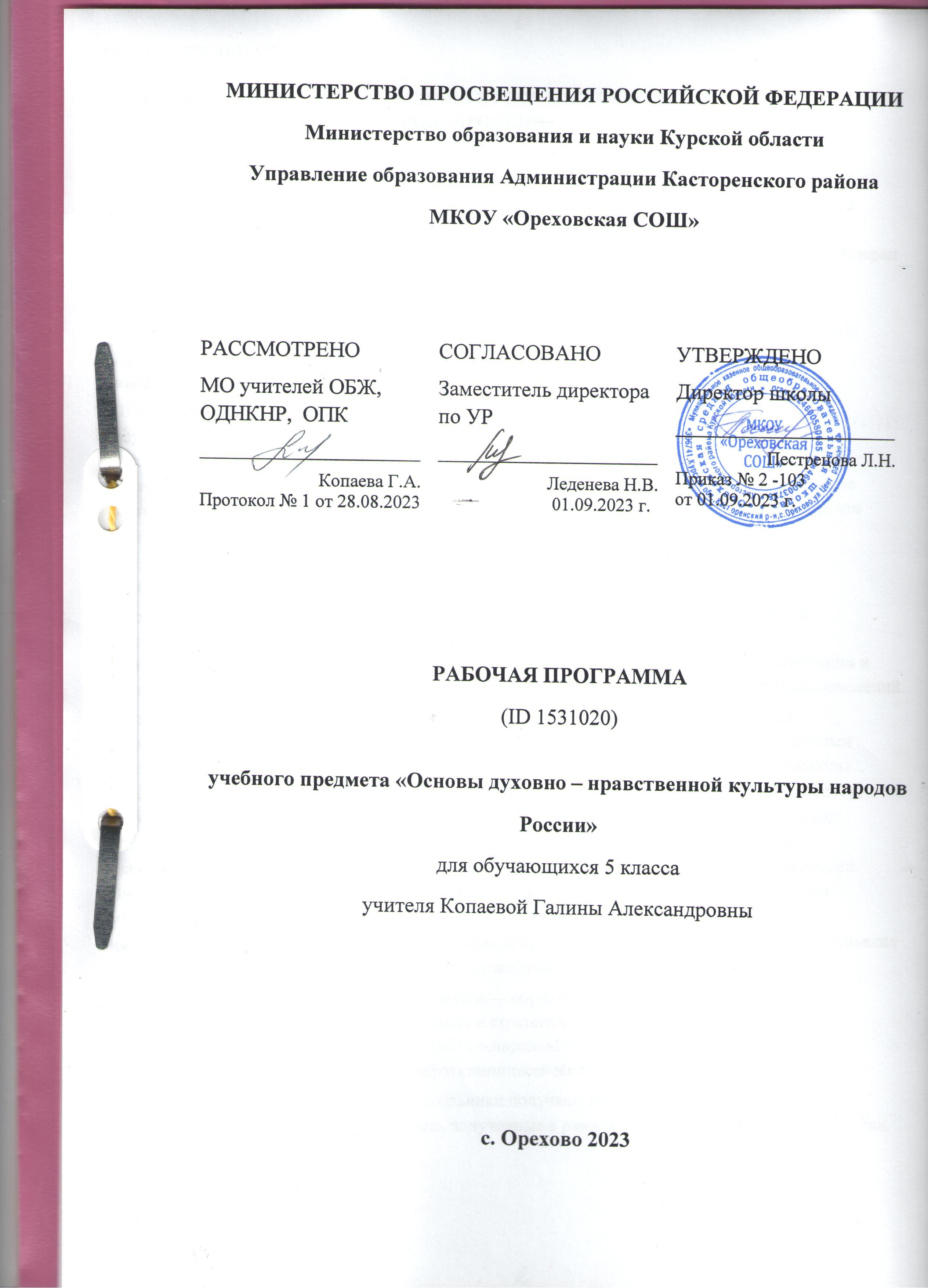 ПОЯСНИТЕЛЬНАЯЗАПИСКАОБЩАЯ ХАРАКТЕРИСТИКА УЧЕБНОГО КУРСА «ОСНОВЫ ДУХОВНО-НРАВСТВЕННОЙКУЛЬТУРЫ НАРОДОВРОССИИ»Программа по предметной области «Основы духовно-нравственной культуры народовРоссии»(далее— ОДНКНР) для 5 классов образовательных организаций составлена в соответствиис:	требованиями Федерального государственного образовательного стандарта основного общегообразования(ФГОСООО)(утверждёнприказомМинистерствапросвещенияРоссийскойФедерацииот31мая2021г.№287);требованиямикрезультатам освоенияпрограммыосновногообщегообразования(личностным,метапредметным,предметным);основнымиподходамикразвитиюиформированию универсальныхучебныхдействий(УУД)дляосновногообщегообразования.В программе по данному курсу соблюдается преемственность с Федеральным государственнымобразовательным стандартом начального общего образования, а также учитываются возрастные ипсихологические особенности обучающихся на ступени основного общего образования,необходимость формирования межпредметных связей. Также в программе учитывается, что даннаядисциплина носит культурологический и воспитательный характер, что позволяет утверждать, чтоименно духовно-нравственное развитие обучающихся в духе общероссийской гражданскойидентичности на основе традиционных российских духовно-нравственных ценностей — важнейшийрезультатобученияОДНКНР.Сохранение традиционных российских духовно-нравственных ценностей как значимой частикультурного и исторического наследия народов России— один из ключевых национальныхприоритетов Российской Федерации, способствующих дальнейшей гуманизации и развитиюроссийскогообщества,формированиюгражданскойидентичности уподрастающихпоколений.Согласно Стратегии национальной безопасности Российской Федерации (утверждена указомПрезидента Российской Федерации от 2июля 2021 г. № 400, пункт 91), к традиционным российскимдуховно-нравственным ценностям относятся жизнь, достоинство, права и свободы человека,патриотизм, гражданственность, служение Отечеству и ответственность за его судьбу, высокиенравственные идеалы, крепкая семья, созидательный труд, приоритет духовного над материальным,гуманизм, милосердие, справедливость, коллективизм, взаимопомощь и взаимоуважение,историческая память и преемственность поколений, единство народов России. Именно традиционныероссийские духовно-нравственные ценности объединяют Россию как многонациональное имногоконфессиональноегосударство,лежатвосновепредставленийогражданскойидентичностикакключевомориентиредуховно-нравственногоразвитияобучающихся.Центральная идея гражданской идентичности — образ будущего нашей страны, которыйформируется с учётом национальных и стратегических приоритетов российского общества,культурно-историческихтрадицийвсехнародовРоссии,духовно-нравственныхценностей,присущихейнапротяжениивсейеёистории.Впроцессе изучения курса ОДНКНР школьники получают возможность систематизировать,расширять и углублять полученные в рамках общественно-научных дисциплин.Не менее важно отметить, что данный курс формируется и преподаётся в соответствии спринципамикультурологичностиикультуросообразности,научностисодержанияиподходакотборуинформации,соответствиятребованиямвозрастнойпедагогикиипсихологии.В процессе изучения курса обучающиеся получают представление о существенных взаимосвязяхмежду материальной и духовной культурой, обусловленности культурных реалий современногообщества его духовно-нравственным обликом. Изучаются основные компоненты культуры, еёспецифические инструменты самопрезентации, исторические и современные особенности духовно-нравственногоразвитиянародовРоссии.Содержаниекурсанаправлено наформированиенравственногоидеала,гражданскойидентичностиличности обучающегося и воспитание патриотических чувств к Родине (осознание себя какгражданина своегоОтечества),формированиеисторическойпамяти.Материал курса представлен через актуализацию макроуровня (Россия в целом какмногонациональное, поликонфессиональное государство, с едиными для всех законами,общероссийскимидуховно-нравственнымиикультурнымиценностями)намикроуровне(собственнаяидентичность, осознанная как часть малой Родины, семьи и семейных традиций, этнической ирелигиознойистории,к которойпринадлежитобучающийсякак личность).Принцип культурологичностив преподавании означает важность культурологического, а неконфессиональногоподхода,отсутствиекультурной,этнической,религиознойангажированностивсодержаниипредметаиегосмысловыхакцентах.Принцип научности подходов и содержания в преподавании данной дисциплины означает важностьтерминологическогоединства,необходимостьосвоенияосновныхнаучныхподходовкрассмотрениюкультуры и усвоению научной терминологии для понимания культурообразующих элементов иформированияпознавательногоинтересакэтнокультурнымирелигиознымфеноменам.Принцип соответствия требованиям возрастной педагогики и психологии включает отбор тем исодержания курса согласно приоритетным зонам ближайшего развития, когнитивным способностям исоциальным потребностям обучающихся, содержанию гуманитарных и общественно-научныхучебныхпредметов.Принципформированиягражданскогосамосознанияиобщероссийскойгражданскойидентичностиобучающихся в процессе изучения курса предметной области ОДНКНР включает осознание важностинаднационального и надконфессионального гражданского единства народов России какосновополагающего элемента в воспитании патриотизма и любви к Родине. Данный принцип долженбыть реализован через поиск объединяющих черт в духовно-нравственной жизни народов России, ихкультуре,религиииисторическомразвитии.ЦЕЛИ И ЗАДАЧИ ИЗУЧЕНИЯ УЧЕБНОГО КУРСА «ОСНОВЫ ДУХОВНО-НРАВСТВЕННОЙ КУЛЬТУРЫ  НАРОДОВ РОССИИ»Целямиизучения учебногокурсаявляются:формированиеобщероссийскойгражданскойидентичностиобучающихсячерезизучениекультуры (единого культурного пространства) России в контексте процессовэтноконфессионального согласия и взаимодействия, взаимопроникновения и мирногососуществованиянародов,религий,национальныхкультур;созданиеусловийдлястановленияуобучающихсямировоззрениянаосноветрадиционныхроссийских духовно-нравственных ценностей, ведущих к осознанию своей принадлежности кмногонациональномународуРоссийскойФедерации;формированиеисохранениеуважениякценностямиубеждениямпредставителейразныхнациональностейивероисповеданий,атакжеспособностикдиалогуспредставителямидругихкультуримировоззрений;идентификациясобственнойличностикакполноправногосубъектакультурного,историческогоицивилизационногоразвитиястраны.Целикурсаопределяютследующиезадачи:овладениепредметнымикомпетенциями,имеющимипреимущественноезначениедляформированиягражданскойидентичностиобучающегося;приобретениеи усвоениезнанийонормахобщественнойморалиинравственностикакосновополагающихэлементахдуховнойкультурысовременногообщества;развитиепредставленийозначении духовно-нравственныхценностейинравственныхнормдля достойной жизни личности, семьи, общества, ответственного отношения к будущемуотцовствуиматеринству;становлениекомпетенциймежкультурноговзаимодействиякакспособностииготовностивести межличностный, межкультурный, межконфессиональный диалог при осознании исохранениисобственнойкультурнойидентичности;формированиеосновнаучногомышленияобучающихсячерезсистематизациюзнанийипредставлений, полученных на уроках литературы, истории, изобразительного искусства,музыки;обучениерефлексиисобственногоповеденияиоценкеповеденияокружающихчерезразвитиенавыковобоснованныхнравственныхсуждений,оценокивыводов;воспитаниеуважительногоибережногоотношениякисторическому, религиозномуикультурномунаследию народовРоссии;содействиеосознанномуформированиюмировоззренческихориентиров,основанныхнаприоритете традиционныхроссийскихдуховно-нравственныхценностей;формирование патриотизма как формы гражданского самосознания через понимание ролиличностивисторииикультуре,осознаниеважностисоциальноговзаимодействия,гражданскойидентичностидляпроцветанияобществавцелом.Изучение курса «Основы духовно-нравственной культуры народов России» вносит значительныйвкладвдостижениеглавныхцелейосновногообщегообразования,способствуя:расширениюисистематизациизнанийипредставленийшкольниковокультуреидуховныхтрадициях народов России, о нравственных ценностях, полученных при изучении основрелигиозной культуры и светской этики, окружающего мира, литературного чтения и другихпредметовначальнойшколы;углублениюпредставленийо светскойэтике,религиознойкультуренародовРоссии,ихроливразвитиисовременногообщества;формированиюосновморалиинравственности,воплощённыхвсемейных,этнокультурныхирелигиозных ценностях, ориентированных на соизмерение своих поступков с нравственнымиидеалами,наосознание своихобязанностейперед обществомигосударством;воспитаниюпатриотизма;уважениякистории,языку,культурнымирелигиознымтрадициямсвоего народа и других народов России, толерантному отношению к людям другой культуры,умениюприниматьиценитьценностидругихкультур,находитьв нихобщееиособенное,черты,способствующие взаимномуобогащениюкультур;пробуждению интереса к культуре других народов, проявлению уважения, способности ксотрудничеству, взаимодействиюнаосновепоискаобщихкультурныхстратегий и идеалов;осознанию приоритетной значимости духовно-нравственных ценностей, проявляющейся впреобладанииэтических,интеллектуальных,альтруистическихмотивовнадпотребительскимииэгоистическими;раскрытиюприродыдуховно-нравственныхценностейроссийскогообщества,объединяющихсветскостьидуховность;формирование ответственного отношения к учению и труду, готовности и способностиобучающихсяксаморазвитиюи самообразованиюнаосновемотивациикобучениюи познанию,осознанномувыборуценностныхориентаций,способствующихразвитиюобществавцелом;получению научных представлений о культуре и её функциях, особенностях взаимодействияс социальными институтами, а, следовательно, способности их применять в анализе и изучениисоциально-культурных явлений в истории и культуре России и современном обществе, даватьнравственные оценки поступков и событий на основе осознания главенствующей роли духовно-нравственныхценностейвсоциальныхикультурно-историческихпроцессах;развитиюинформационнойкультурышкольников,компетенцийвотборе,использованиииструктурировании информации, а также возможностей для активной самостоятельнойпознавательнойдеятельности.МЕСТО УЧЕБНОГО КУРСА «ОСНОВЫ ДУХОВНО-НРАВСТВЕННОЙ КУЛЬТУРЫНАРОДОВРОССИИ»В УЧЕБНОМПЛАНЕУчебныйкурс"Основыдуховно-нравственной культуры народовРоссии"изучаетсяв 5 классе не менее одного часа в неделе, общий объем составляет 34 часа.СОДЕРЖАНИЕУЧЕБНОГОКУРСАТематическийблок1.«Россия — нашобщий дом»Тема1.Зачемизучатькурс«Основыдуховно-нравственнойкультурынародовРоссии»?Формированиеизакреплениегражданскогоединства.РодинаиОтечество.Традиционныеценностии ролевые модели. Традиционная семья. Всеобщий характер морали и нравственности. Русский языкиединоекультурноепространство. Рискииугрозыдуховно-нравственнойкультурынародовРоссии.Тема2.Нашдом—Россия.Россия—многонациональнаястрана.МногонациональныйнародРоссийскойФедерации.Россиякакобщийдом.Дружбанародов.Тема3.Языкиистория.Чтотакоеязык?Каквязыкенародаотражаетсяегоистория?Языккакинструменткультуры.Важностькоммуникациимеждулюдьми.Языкинародовмира,ихвзаимосвязь.Тема4.Русскийязык—языкобщенияиязыквозможностей.Русскийязык—основароссийскойкультуры.Какскладывалсярусский язык:вкладнародовРоссиив егоразвитие.Русский языккаккультурообразующий проектиязыкмежнациональногообщения.ВажностьобщегоязыкадлявсехнародовРоссии.Возможности,которыедаётрусский язык.Тема 5.Истокироднойкультуры.Что такоекультура.Культураиприрода. Ролькультурывжизниобщества.Многообразиекультуриегопричины.Единствокультурногопространства России.Тема6.Материальнаякультура.Материальная культура: архитектура, одежда, пища, транспорт, техника. Связь междуматериальнойкультуройидуховно-нравственнымиценностямиобщества.Тема7.Духовнаякультура.Духовно-нравственнаякультура.Искусство,наука,духовность.Мораль,нравственность,ценности.Художественноеосмыслениемира.Символизнак.Духовная культуракакреализация ценностей.Тема8.Культураирелигия.Религия и культура. Что такое религия, её роль в жизни общества и человека.ГосударствообразующиерелигииРоссии.ЕдинствоценностейврелигияхРоссии.Тема9.Культураи образование.Зачемнужноучиться?Культуракакспособполучениянужныхзнаний.Образованиекакключксоциализацииидуховно-нравственномуразвитиючеловека.Тема10.МногообразиекультурРоссии(практическоезанятие).Единство культурнародовРоссии.Чтозначитбытькультурнымчеловеком?ЗнаниеокультуренародовРоссии.Тематическийблок2.«Семьяидуховно-нравственныеценности»Тема11.Семья—хранительдуховныхценностей.Семья—базовыйэлементобщества.Семейныеценности, традицииикультура. Помощьсиротамкакдуховно-нравственныйдолгчеловека.Тема12.Родинаначинаетсяссемьи.История семьи как часть истории народа, государства, человечества. Как связаны Родина и семья?ЧтотакоеРодинаиОтечество?Тема13.ТрадициисемейноговоспитаниявРоссии.СемейныетрадициинародовРоссии.Межнациональныесемьи.Семейноевоспитаниекактрансляцияценностей.Тема14.ОбразсемьивкультуренародовРоссии.Произведенияустногопоэтическоготворчества(сказки,поговоркиит.д.)осемьеисемейныхобязанностях.Семьявлитературе ипроизведенияхразныхвидовискусства.Тема15.Трудвисториисемьи.Социальныероливисториисемьи.Рольдомашнеготруда. Рольнравственныхнормвблагополучиисемьи.Тема16.Семьяв современноммире(практическоезанятие).Рассказосвоейсемье(сиспользованиемфотографий, книг,писемидр.).Семейноедрево.Семейные традиции.Тематическийблок3.«Духовно-нравственноебогатстволичности»Тема17.Личность—общество—культура.Чтоделаетчеловекачеловеком?Почемучеловекнеможетжитьвнеобщества.Связьмеждуобществомикультуройкакреализациядуховно-нравственныхценностей.Тема18.Духовныймирчеловека.Человек—творецкультуры.Культура как духовный мир человека. Мораль. Нравственность. Патриотизм. Реализация ценностейвкультуре.Творчество:чтоэто такое?Границытворчества.Традициииновациивкультуре.Границыкультур.Созидательныйтруд.Важностьтрудакактворческойдеятельности,какреализации.Тема19.Личностьидуховно-нравственныеценности.Моральинравственностьвжизничеловека.Взаимопомощь,сострадание,милосердие,любовь,дружба,коллективизм,патриотизм,любовьк близким.Тематическийблок4. «КультурноеединствоРоссии»Тема20.Историческаяпамятькакдуховно-нравственнаяценность.Что такое история и почему она важна? История семьи — часть истории народа, государства,человечества.Важностьисторическойпамяти,недопустимостьеёфальсификации.Преемственностьпоколений.Тема21.Литературакакязыккультуры.Литературакак художественноеосмыслениедействительности.Отсказкикроману.Зачемнужнылитературные произведения?Внутренниймирчеловекаиегодуховность.Тема22.Взаимовлияниекультур.Взаимодействие культур. Межпоколенная и межкультурная трансляция. Обмен ценностнымиустановкамииидеями.Примерымежкультурнойкоммуникациикакспособформированияобщихдуховно-нравственныхценностей.Тема23.Духовно-нравственныеценностироссийскогонарода.Жизнь, достоинство, права и свободы человека, патриотизм, гражданственность, служениеОтечеству и ответственность за его судьбу, высокие нравственные идеалы, крепкая семья,созидательный труд, приоритет духовного над материальным, гуманизм, милосердие,справедливость,коллективизм,взаимопомощь,историческаяпамятьипреемственностьпоколений,единствонародовРоссии.Тема24.РегионыРоссии:культурноемногообразие.Историческиеисоциальныепричиныкультурногоразнообразия.Каждыйрегионуникален.МалаяРодина—частьобщегоОтечества.Тема25.ПраздникивкультуренародовРоссии.Чтотакоепраздник?Почемупраздникиважны.ПраздничныетрадициивРоссии.Народныепраздникикакпамятькультуры,каквоплощение духовно-нравственныхидеалов.Тема26.Памятникиархитектурыв культуренародовРоссии.Памятникикакчастькультуры:исторические,художественные,архитектурные.Культуракакпамять. Музеи. Храмы. Дворцы. Исторические здания как свидетели истории. Архитектура и духовно-нравственные ценностинародовРоссии.Тема27.МузыкальнаякультуранародовРоссии.Музыка.Музыкальныепроизведения.Музыкакакформавыраженияэмоциональныхсвязеймеждулюдьми.Народныеинструменты.Историянарода вегомузыкеиинструментах.Тема28.ИзобразительноеискусствонародовРоссии.Художественная реальность. Скульптура: от религиозных сюжетов к современному искусству.Храмовыеросписиифольклорныеорнаменты.Живопись,графика.ВыдающиесяхудожникиразныхнародовРоссии.Тема29.ФольклорилитературанародовРоссии.Пословицыипоговорки. Эпосисказка. Фольклоркакотражениеисториинародаиегоценностей,моралиинравственности.Национальнаялитература.Богатство культурынародавеголитературе.Тема30.БытовыетрадициинародовРоссии:пища,одежда,дом(практическоезанятие).Рассказобытовыхтрадицияхсвоейсемьи,народа,региона.Докладсиспользованиемразнообразногозрительногорядаидругихисточников.Тема31.Культурная картаРоссии(практическоезанятие).География культур России. Россия как культурная карта. Описание регионов в соответствии с ихособенностями.Тема32.Единствостраны—залогбудущегоРоссии.Россия—единаястрана.Русскиймир. Общаяистория,сходствокультурныхтрадиций,единыедуховно-нравственныеценностинародовРоссии.ПЛАНИРУЕМЫЕОБРАЗОВАТЕЛЬНЫЕРЕЗУЛЬТАТЫЛичностныерезультатыПланируемыерезультатыосвоениякурсапредставляютсобойсистемуведущихцелевыхустановоки ожидаемых результатов освоения всех компонентов, составляющих содержательную основуобразовательнойпрограммы.Личностныерезультатыосвоениякурсадостигаютсявединствеучебнойивоспитательнойдеятельности.Личностные результаты освоения курса включают осознание российской гражданскойидентичности; готовность обучающихся к саморазвитию, самостоятельности и личностномусамоопределению; ценность самостоятельности и инициативы; наличие мотивации кцеленаправленнойсоциальнозначимойдеятельности;сформированностьвнутреннейпозицииличностикакособогоценностногоотношенияксебе,окружающим людям ижизнив целом.ПатриотическоевоспитаниеСамоопределение(личностное,профессиональное,жизненное):сформированностьроссийскойгражданской идентичности: патриотизма, уважения к Отечеству, прошлому и настоящемумногонационального народа России через представления об исторической роли культур народовРоссии, традиционных религий, духовно-нравственных ценностей в становлении российскойгосударственности.ГражданскоевоспитаниеОсознанность своей гражданской идентичности через знание истории, языка, культуры своегонарода, своего края, основ культурного наследия народов России и человечества и знание основныхнормморали,нравственныхи духовныхидеалов,хранимыхвкультурныхтрадицияхнародовРоссии,готовность на их основе к сознательному самоограничению в поступках, поведении, расточительномпотребительстве; сформированность понимания и принятия гуманистических, демократических итрадиционных ценностей многонационального российского общества с помощью воспитанияспособности к духовному развитию, нравственному самосовершенствованию; воспитаниеверотерпимости, уважительного отношения к религиозным чувствам, взглядам людей или ихотсутствию.ЦенностипознавательнойдеятельностиСформированностьцелостногомировоззрения,соответствующегосовременномууровнюразвитиянауки и общественной практики, учитывающего социальное, культурное, языковое, духовноемногообразие современногомира.Смыслообразование: сформированность ответственного отношения к учению, готовности испособностиобучающихсяксаморазвитиюисамообразованиюнаосновемотивациикобучениюипознанию через развитие способностей к духовному развитию, нравственномусамосовершенствованию; воспитание веротерпимости, уважительного отношения к религиознымчувствам,взглядамлюдейилиихотсутствию.Духовно-нравственноевоспитаниеСформированность осознанного, уважительного и доброжелательного отношения к другомучеловеку, его мнению, мировоззрению, культуре, языку, вере, гражданской позиции, к истории,культуре,религии,традициям,языкам,ценностямнародовродного края,Россииинародовмира;освоение социальных норм, правил поведения, ролей и форм социальной жизни в группах исообществах,включаявзрослыеисоциальныесообщества;сформированностьнравственной рефлексииикомпетентностив решенииморальныхпроблемнаосновеличностного выбора,нравственныхчувствинравственного поведения,осознанногоиответственногоотношенияксобственнымпоступкам;осознание значения семьи в жизни человека и общества; принятие ценности семейной жизни;уважительное и заботливое отношение к членам своей семьи через знание основных норм морали,нравственных,духовныхидеалов,хранимыхвкультурныхтрадицияхнародовРоссии;готовностьнаихосновексознательномусамоограничениювпоступках,поведении,расточительномпотреблении.МетапредметныерезультатыМетапредметныерезультатыосвоениякурсавключаютосвоениеобучающимисямежпредметныхпонятий (используются в нескольких предметных областях) и универсальные учебные действия(познавательные, коммуникативные, регулятивные); способность их использовать в учебной,познавательной и социальной практике; готовность к самостоятельному планированию иосуществлению учебной деятельности и организации учебного сотрудничества с педагогом исверстниками, к участию в построении индивидуальной образовательной траектории; овладениенавыками работы с информацией: восприятие и создание информационных текстов в различныхформатах,втомчисле цифровых,с учётомназначенияинформациииеё аудитории.ПознавательныеуниверсальныеучебныедействияПознавательныеуниверсальныеучебныедействиявключают:умение определять понятия, создавать обобщения, устанавливать аналогии,классифицировать, самостоятельно выбирать основания и критерии для классификации,устанавливатьпричинно-следственныесвязи,строитьлогическоерассуждение,умозаключение(индуктивное,дедуктивное,поаналогии)иделатьвыводы(логические УУД);умениесоздавать, применятьипреобразовыватьзнаки исимволы,моделиисхемы длярешения учебныхипознавательныхзадач (знаково-символические/моделирование);смысловоечтение;развитиемотивацииковладениюкультуройактивногоиспользованиясловарейидругихпоисковыхсистем.КоммуникативныеуниверсальныеучебныедействияКоммуникативныеуниверсальныеучебныедействиявключают:умение организовывать учебное сотрудничество и совместную деятельность с учителем исверстниками; работать индивидуально и в группе: находить общее решение и разрешатьконфликтынаосновесогласованияпозицийиучётаинтересов;формулировать, аргументироватьиотстаиватьсвоёмнение(учебноесотрудничество);умениеосознанно использоватьречевыесредствавсоответствиисзадачейкоммуникациидлявыражениясвоихчувств,мыслейипотребностейдляпланированияирегуляциисвоейдеятельности;владениеустнойиписьменнойречью, монологическойконтекстнойречью(коммуникация);формирование и развитие компетентности в области использования информационно-коммуникационныхтехнологий(ИКТ-компетентность).РегулятивныеуниверсальныеучебныедействияРегулятивныеуниверсальныеучебныедействиявключают:умениесамостоятельноопределятьцелиобучения,ставитьиформулироватьдлясебяновыезадачивучёбе ипознавательнойдеятельности,развиватьмотивыиинтересысвоейпознавательнойдеятельности(целеполагание);умение самостоятельно планировать пути достижения целей, в том числе альтернативные,осознанновыбиратьнаиболееэффективныеспособырешенияучебныхипознавательныхзадач(планирование);умение соотносить свои действия с планируемыми результатами, осуществлять контрольсвоейдеятельностивпроцесседостижениярезультата, определятьспособыдействийврамкахпредложенных условийитребований,корректироватьсвоидействиявсоответствиисизменяющейсяситуацией(контрольикоррекция);умение оценивать правильность выполнения учебной задачи, собственные возможности еёрешения(оценка);владение основами самоконтроля, самооценки, принятия решений и осуществленияосознанноговыборавучебнойипознавательной(познавательнаярефлексия,саморегуляция)деятельности.ПредметныерезультатыПредметные результаты освоения курса включают освоение научных знаний, умений и способовдействий, специфических для соответствующей предметной области; предпосылки научного типамышления; виды деятельности по получению нового знания, его интерпретации, преобразованию иприменениювразличныхучебныхситуациях,втомчислеприсозданиипроектов.Тематическийблок1.«Россия—нашобщийдом»Тема1.Зачемизучатькурс«Основыдуховно-нравственнойкультурынародовРоссии»?Знать цель и предназначение курса «Основы духовно-нравственной культуры народовРоссии», понимать важность изучения культуры и гражданствообразующих религий дляформированияличностигражданинаРоссии;иметь представление о содержании данного курса, в том числе о понятиях «мораль инравственность», «семья», «традиционные ценности», об угрозах духовно-нравственномуединствустраны;пониматьвзаимосвязьмеждуязыкомикультурой,духовно-нравственнымразвитиемличностиисоциальнымповедением.Тема2.Нашдом—РоссияИметьпредставлениеобисторическомпутиформированиямногонациональногосоставанаселенияРоссийскойФедерации,егомирномхарактереи причинахегоформирования;знатьосовременномсостояниикультурногоирелигиозногоразнообразиянародовРоссийскойФедерации,причинахкультурныхразличий;понимать необходимость межнационального и межрелигиозного сотрудничества ивзаимодействия,важностьсотрудничестваидружбымеждународамиинациями,обосновыватьихнеобходимостьТема3.ЯзыкиисторияЗнатьипонимать,чтотакоеязык,каковыважность егоизученияивлияниенамиропонимание личности;иметь базовые представления о формировании языка как носителя духовно-нравственныхсмысловкультуры;пониматьсуть исмыслкоммуникативнойролиязыка,втомчислеворганизациимежкультурногодиалогаивзаимодействия;обосновыватьсвоёпониманиенеобходимостинравственнойчистотыязыка,важностилингвистическойгигиены,речевогоэтикета.Тема4.Русскийязык—языкобщенияиязыквозможностейИметьбазовыепредставленияопроисхождениииразвитиирусскогоязыка,еговзаимосвязисязыкамидругихнародовРоссии;знатьиуметьобосноватьважностьрусскогоязыкакаккультурообразующегоязыканародовРоссии,важностьегодлясуществованиягосударстваиобщества;понимать, что русский язык — не только важнейший элемент национальной культуры, но иисторико-культурноенаследие,достояниероссийскогогосударства, уметьприводитьпримеры;иметьпредставлениеонравственныхкатегорияхрусскогоязыкаиихпроисхождении.Тема5.ИстокироднойкультурыИметьсформированноепредставлениеопонятие«культура»;осознаватьиуметьдоказыватьвзаимосвязькультурыиприроды;знатьосновныеформырепрезентации культуры, уметь их различать и соотносить с реальными проявлениямикультурногомногообразия;уметь выделятьобщиечертывкультуреразличныхнародов,обосновыватьихзначениеипричины.Тема6.МатериальнаякультураИметьпредставлениеобартефактахкультуры;иметьбазовоепредставлениеотрадиционныхукладаххозяйства:земледелии,скотоводстве,охоте,рыболовстве;пониматьвзаимосвязьмеждухозяйственнымукладомипроявлениямидуховнойкультуры;понимать и объяснять зависимость основных культурных укладов народов России отгеографииихмассовогорасселения,природныхусловийивзаимодействиясдругимиэтносами.Тема7.ДуховнаякультураИметьпредставлениеотакихкультурныхконцептахкак«искусство», «наука», «религия»;знатьидаватьопределениятерминам«мораль»,«нравственность»,«духовныеценности»,«духовность»надоступномдляобучающихсяуровнеосмысления;пониматьсмысливзаимосвязьназванныхтерминовсформамиихрепрезентациивкультуре;осознаватьзначениекультурныхсимволов,нравственныйидуховныйсмыслкультурныхартефактов;знать, что такое знаки и символы, уметь соотносить их с культурными явлениями, с которымионисвязаны.Тема8.КультураирелигияИметьпредставлениео понятии«религия»,уметь пояснитьеёрольвжизниобществаиосновныесоциально-культурныефункции;осознавать связь религиииморали;пониматьрольизначениедуховныхценностейврелигияхнародовРоссии;уметьхарактеризоватьгосударствообразующиеконфессииРоссиииихкартинымира.Тема9.КультураиобразованиеХарактеризоватьтермин«образование»иуметьобосноватьеговажностьдляличностииобщества;иметьпредставлениеобосновныхступеняхобразованиявРоссиииихнеобходимости;—пониматьвзаимосвязькультурыиобразованностичеловека;приводитьпримерывзаимосвязимеждузнанием,образованиеми личностнымипрофессиональнымростомчеловека;понимать взаимосвязь между знанием и духовно-нравственным развитием общества,осознавать ценность знания, истины, востребованность процесса познания как получения новыхсведенийомире.Тема10.МногообразиекультурРоссии(практическоезанятие)Иметьсформированныепредставленияозакономерностяхразвитиякультурыиисториинародов,ихкультурныхособенностях;выделятьобщееи единичноевкультуренаосновепредметныхзнанийокультуресвоегонарода;предполагатьидоказыватьналичиевзаимосвязимеждукультурой идуховно-нравственнымиценностяминаоснове местнойкультурно-историческойспецифики;обосновывать важность сохранения культурного многообразия как источника духовно-нравственныхценностей,моралиинравственностисовременногообщества.Тематическийблок2.«Семьяидуховно-нравственныеценности»Тема11.Семья—хранительдуховныхценностейЗнатьипонимать смыслтермина«семья»;иметьпредставлениеовзаимосвязяхмеждутипом культурыиособенностямисемейногобытаиотношенийвсемье;осознаватьзначениетермина«поколение»иеговзаимосвязьскультурнымиособенностямисвоеговремени;уметь составить рассказ о своей семье в соответствии с культурно-историческими условиямиеё существования;пониматьиобосновыватьтакиепонятия, как«счастливаясемья», «семейноесчастье»;	—осознавать иуметь доказыватьважность семьикакхранителя традиций иеёвоспитательнуюроль;пониматьсмыслтерминов«сиротство»,«социальноесиротство»,обосновыватьнравственнуюважностьзаботыо сиротах,знатьоформахпомощисиротамсостороныгосударства.Тема12.РодинаначинаетсяссемьиЗнатьиуметьобъяснитьпонятие«Родина»;осознавать взаимосвязь и различия между концептами «Отечество» и «Родина»;—понимать, что такое история семьи, каковы формы её выражения и сохранения;—обосновыватьидоказыватьвзаимосвязьисториисемьииисториинарода,государства,человечества.Тема13.ТрадициисемейноговоспитаниявРоссииИметьпредставлениеосемейныхтрадицияхи обосновыватьихважностькакключевыхэлементахсемейныхотношений;знатьипониматьвзаимосвязьсемейныхтрадицийикультурысобственногоэтноса;—уметь рассказывать о семейных традициях своего народа и народов России, собственнойсемьи;осознавать роль семейных традиций в культуре общества, трансляции ценностей, духовно-нравственныхидеалов.Тема14.ОбразсемьивкультуренародовРоссииЗнатьиназыватьтрадиционныесказочныеифольклорныесюжетыосемье,семейныхобязанностях;уметьобосновыватьсвоёпониманиесемейныхценностей,выраженныхвфольклорныхсюжетах;знать и понимать морально-нравственное значение семьи в литературных произведениях,иметь представление о ключевых сюжетах с участием семьи в произведениях художественнойкультуры;пониматьиобосновыватьважностьсемейныхценностейсиспользованиемразличногоиллюстративногоматериала.Тема15.ТрудвисториисемьиЗнатьипонимать,чтотакоесемейноехозяйствоидомашнийтруд;пониматьиуметьобъяснятьспецификусемьикаксоциальногоинститута,характеризоватьрольдомашнеготруда ираспределение экономическихфункцийвсемье;осознавать и оценивать семейный уклад и взаимосвязь с социально-экономическойструктуройобществавформебольшойималойсемей;характеризоватьраспределениесемейноготрудаиосознаватьеговажностьдляукрепленияцелостностисемьи.Тема16.Семьявсовременноммире(практическоезанятие)ИметьсформированныепредставленияозакономерностяхразвитиясемьивкультуреиисториинародовРоссии, уметьобосновыватьданныезакономерностинарегиональныхматериалахипримерахизжизнисобственнойсемьи;выделятьособенностидуховнойкультурысемьив фольклореикультуреразличныхнародовнаосновепредметныхзнанийокультуресвоегонарода;предполагатьидоказыватьналичиевзаимосвязимеждукультурой идуховно-нравственнымиценностямисемьи;обосновывать важность семьи и семейных традиций для трансляции духовно-нравственныхценностей,моралиинравственностикак фактора культурнойпреемственности.Тематическийблок3.«Духовно-нравственноебогатстволичности»Тема17.Личность—общество—культураЗнатьипониматьзначениетермина«человек»вконтекстедуховно-нравственнойкультуры;уметьобосноватьвзаимосвязьивзаимообусловленностьчеловекаиобщества,человекаикультуры;пониматьиобъяснятьразличиямеждуобоснованиемтермина«личность»вбыту,вконтекстекультурыитворчества;знать,что такоегуманизм,иметьпредставлениео егоисточникахвкультуре.Тема18.Духовныймирчеловека.Человек—творецкультурыЗнать значение термина «творчество» в нескольких аспектах и понимать границы ихприменимости;осознавать и доказывать важность морально- нравственных ограничений втворчестве;—обосновывать важность творчества как реализацию духовно-нравственныхценностейчеловека;доказыватьдетерминированностьтворчествакультуройсвоегоэтноса;знатьиуметьобъяснитьвзаимосвязьтруда итворчества.Тема19.Личностьидуховно-нравственныеценностиЗнатьиуметьобъяснитьзначениеирольморалиинравственностивжизничеловека;—обосновывать происхождение духовных ценностей, понимание идеалов добра и зла;—пониматьиуметьпоказыватьнапримерахзначениетакихценностей,как«взаимопомощь»,«сострадание»,«милосердие»,«любовь»,«дружба»,«коллективизм»,«патриотизм»,«любовькблизким».Тематическийблок4. «КультурноеединствоРоссии»Тема20.Историческая памятькакдуховно-нравственнаяценностьПониматьиуметьобъяснятьсутьтермина«история»,знатьосновныеисторическиепериодыиуметьвыделятьихсущностныечерты;иметьпредставлениеозначениии функциях изученияистории;осознаватьисториюсвоейсемьиинародакакчастьмировогоисторическогопроцесса.Знатьосуществованиисвязимеждуисторическимисобытиямиикультурой.Обосновыватьважностьизученияисториикакдуховно-нравственногодолга гражданина ипатриота.Тема21.ЛитературакакязыккультурыЗнатьипониматьотличиялитературыотдругихвидовхудожественноготворчества;рассказыватьобособенностяхлитературногоповествования,выделятьпростыевыразительные средствалитературногоязыка;обосновыватьидоказыватьважностьлитературыкаккультурногоявления,какформытрансляциикультурныхценностей;находитьиобозначатьсредствавыраженияморальногоинравственногосмыславлитературныхпроизведениях.Тема22.ВзаимовлияниекультурИметь представление о значении терминов «взаимодействие культур», «культурныйобмен»какформахраспространенияиобогащения духовно-нравственныхидеаловобщества;пониматьиобосновыватьважностьсохранениякультурногонаследия;знать,что такоеглобализация,уметьприводитьпримерымежкультурнойкоммуникациикакспособа формированияобщихдуховно-нравственныхценностей.Тема23.Духовно-нравственныеценностироссийскогонародаЗнатьиуметь объяснитьсуть и значениеследующихдуховно-нравственныхценностей:жизнь, достоинство, права и свободы человека, патриотизм, гражданственность, служениеОтечеству и ответственность за его судьбу, высокие нравственные идеалы, крепкая семья,созидательный труд, приоритет духовного над материальным, гуманизм, милосердие,справедливость, коллективизм, взаимопомощь, историческая память и преемственностьпоколений, единство народов России с опорой на культурные и исторические особенностироссийскогонарода:осознаватьдуховно-нравственныеценностивкачествебазовыхобщегражданскихценностейроссийскогообществаиуметьдоказыватьэто.Тема24.РегионыРоссии:культурноемногообразиеПониматьпринципыфедеративногоустройстваРоссиииконцепт«полиэтничность»;называтьосновныеэтносыРоссийскойФедерации ирегионы,гдеонитрадиционнопроживают;уметьобъяснитьзначениесловосочетаний«многонациональныйнародРоссийскойФедерации»,«государствообразующийнарод»,«титульныйэтнос»;пониматьценностьмногообразиякультурныхукладовнародовРоссийскойФедерации;демонстрироватьготовностьксохранениюмежнациональногоимежрелигиозного согласиявРоссии;уметь выделятьобщиечертыв культуреразличныхнародов,обосновыватьихзначениеипричиныТема25.ПраздникивкультуренародовРоссииИметьпредставлениеоприродепраздниковиобосновыватьихважностькакэлементовкультуры;устанавливатьвзаимосвязьпраздниковикультурногоуклада;различатьосновныетипыпраздников;уметьрассказыватьопраздничныхтрадицияхнародовРоссииисобственнойсемьи;—анализироватьсвязьпраздниковиистории,культурынародовРоссии;пониматьосновнойсмыслсемейныхпраздников:определятьнравственныйсмыслпраздников народовРоссии;осознавать значение праздников как элементов культурной памяти народов России, каквоплощение духовно-нравственныхидеалов.Тема26.Памятники архитектурынародовРоссииЗнать, что такое архитектура, уметь охарактеризовать основные типы памятниковархитектуры и проследить связь между их структурой и особенностями культуры и этапамиисторическогоразвития;пониматьвзаимосвязьмеждутипомжилищитипомхозяйственнойдеятельности;осознавать и уметь охарактеризовать связь между уровнем научно-технического развития итипамижилищ;осознавать и уметь объяснять взаимосвязь между особенностями архитектуры и духовно-нравственнымиценностяминародовРоссии;устанавливатьсвязьмеждуисториейпамятникаиисториейкрая,характеризоватьпамятникиисторииикультуры;иметьпредставлениеонравственноминаучномсмыслекраеведческойработы.Тема27.МузыкальнаякультуранародовРоссииЗнатьипониматьотличиямузыкиотдругихвидовхудожественноготворчества,рассказыватьоб особенностях музыкального повествования, выделять простые выразительные средствамузыкальногоязыка;обосновыватьидоказыватьважностьмузыкикаккультурногоявления,какформытрансляциикультурныхценностей;находитьиобозначать средствавыраженияморальногоинравственногосмысламузыкальныхпроизведений;знатьосновныетемымузыкальноготворчестванародовРоссии,народныеинструментыТемаИзобразительноеискусствонародовРоссииЗнатьипониматьотличияизобразительногоискусстваотдругихвидовхудожественноготворчества, рассказывать об особенностях и выразительных средствах изобразительногоискусства;уметьобъяснить,чтотакоескульптура,живопись,графика,фольклорныеорнаменты;обосновыватьидоказыватьважностьизобразительногоискусствакаккультурногоявления,какформытрансляциикультурныхценностей;находитьиобозначатьсредствавыраженияморальногоинравственногосмыслаизобразительногоискусства;знатьосновныетемыизобразительногоискусстванародовРоссии.Тема29.ФольклорилитературанародовРоссииЗнатьипонимать,что такоепословицыи поговорки,обосновыватьважностьинужностьэтихязыковыхвыразительныхсредств;пониматьиобъяснять,чтотакоеэпос,миф,сказка, былина,песня;воспринимать иобъяснятьнапримерахважностьпониманияфольклоракакотраженияисториинародаиегоценностей,моралиинравственности;знать,чтотакоенациональнаялитератураикаковыеёвыразительныесредства;оцениватьморально-нравственныйпотенциалнациональнойлитературы.Тема30.БытовыетрадициинародовРоссии:пища,одежда,домЗнатьиуметьобъяснитьвзаимосвязьмеждубытомиприроднымиусловиямипроживаниянарода напримерахизисторииикультурысвоегорегиона;уметь доказывать и отстаивать важность сохранения и развития культурных, духовно-нравственных,семейныхиэтническихтрадиций,многообразиякультур;уметьоцениватьиустанавливатьграницыиприоритетывзаимодействиямеждулюдьмиразной этнической, религиозной и гражданской идентичности на доступном дляшестиклассниковуровне(с учётомихвозрастныхособенностей);понимать и уметь показывать на примерах значение таких ценностей, как взаимопомощь,сострадание,милосердие,любовь,дружба,коллективизм,патриотизм,любовькблизкимчерезбытовые традициинародовсвоегокрая.Тема31.КультурнаякартаРоссии(практическоезанятие)Знатьиуметь объяснитьотличиякультурнойгеографииотфизическойиполитическойгеографии;понимать, чтотакоекультурнаякартанародовРоссии;описыватьотдельныеобластикультурной картывсоответствиисихособенностями.Тема32.Единствостраны—залогбудущегоРоссииЗнатьиуметь объяснитьзначениеирольобщихэлементовв культуренародовРоссиидляобоснованияеё территориального,политическогоиэкономическогоединства;понимать и доказывать важность и преимущества этого единства перед требованияминациональногосамоопределенияотдельныхэтносов.ТЕМАТИЧЕСКОЕПЛАНИРОВАНИЕПОУРОЧНОЕПЛАНИРОВАНИЕУЧЕБНО-МЕТОДИЧЕСКОЕОБЕСПЕЧЕНИЕОБРАЗОВАТЕЛЬНОГОПРОЦЕССАОБЯЗАТЕЛЬНЫЕУЧЕБНЫЕМАТЕРИАЛЫДЛЯУЧЕНИКАВиноградова Н.Ф., Основы духовно-нравственной культуры народов России, 5 класс. Акционерноеобщество«Издательство«Просвещение»;ВиноградоваН.Ф.Основыдуховно-нравственнойкультурынародовРоссии:5класс:учебникдляучащихсяобщеобразовательныхучреждений/Н.Ф.Виноградова,В.И.Власенко, А.В.Поляков.–М.:Вентана-Граф,2020.МЕТОДИЧЕСКИЕМАТЕРИАЛЫДЛЯУЧИТЕЛЯОсновыдуховно-нравственнойкультурынародовРоссии:5класс:методическиерекомендации/Н.Ф.Виноградова.–М.:Вентана-Граф,2019ТишковаВ.А.,ШапошниковаТ.Д.«Книгадляучителя».Москва,«Просвещение»,2010.Религиимира:история,культура,вероучение:учебноепособие/подобщ.ред.А.О.ЧубарьянаиГ.М.Бонгард-Левина.-М.:ОЛМАМедиагрупп,2016.-398с.:ил.Токарев С. А. Религии в истории народов мира / С. А. Токарев. - изд. 5-е, испр. и доп.- М. :Республика,2005. -542с.:ил.-(Библиотека:религия,культура,наука).КозыревН.Ф.Религиозноеобразованиевсветскойшколе.– СПб.,2015.ПиажеЖ.Моральноесуждениеребенка/Пер.сфр.–М.:АкадемическийПроект,2016.СлободчиковВ.И.Антропологическаяперспективаотечественногообразования.–Екатеринбург:ИздательскийотделЕкатеринбургскойепархии,2018.Адамова А.Г. Духовность как ценностная основа личности // Совершенствованиетучебно-воспитательногопроцессавобразовательномучреждении:Сб.науч.тр.Ч.2.– М.,2017.Косачёва И.П. Нравственное развитие младшего школьника в процессе обучения и воспитания. –М.,2005.Какпроектировать универсальныеучебныедействиявначальнойшколе:отдействиякмысли:пособие для учителя (А. Г. Асмолов, Г. В. Бурменская, И. А. Володарская и др.); под ред.А. Г.Асмолова.–М.,2018.МетликИ.В.Религия иобразованиев светскойшколе.– М.,2014.Чепикова Л.В. О преемственности в воспитании нравственной культуры у детей старшегодошкольногоимладшегошкольноговозраста/Л.В.Чепикова//Воспитаниешкольников.– 2017.ЦИФРОВЫЕОБРАЗОВАТЕЛЬНЫЕРЕСУРСЫИРЕСУРСЫСЕТИИНТЕРНЕТhttp://scool-collection.edu.ruhttps://resh.edu.ru/special-course/http://www.td.gov.ruhttp://ihtik.lib.ruМАТЕРИАЛЬНО-ТЕХНИЧЕСКОЕОБЕСПЕЧЕНИЕОБРАЗОВАТЕЛЬНОГОПРОЦЕССАУЧЕБНОЕОБОРУДОВАНИЕУчебники.Мультимедийныйпроектор,интерактивнаядоска,персональныйкомпьютер.ЭлектронныепособияОБОРУДОВАНИЕДЛЯПРОВЕДЕНИЯПРАКТИЧЕСКИХРАБОТНоутбук,колонки,принтер,раздаточныйматериал№п/пНаименованиеразделовитемпрограммыКоличествочасовКоличествочасовКоличествочасовДата  изученияВидыдеятельностиВиды,формыконтроляЭлектронные(цифровые)образовательныересурсы№п/пНаименованиеразделовитемпрограммывсегоконтрольныеработыпрактическиеработыДата  изученияВидыдеятельностиВиды,формыконтроляЭлектронные(цифровые)образовательныересурсыТематическийблок1.«Россия—нашобщийдом»Тематическийблок1.«Россия—нашобщийдом»Тематическийблок1.«Россия—нашобщийдом»Тематическийблок1.«Россия—нашобщийдом»Тематическийблок1.«Россия—нашобщийдом»Тематическийблок1.«Россия—нашобщийдом»Тематическийблок1.«Россия—нашобщийдом»Тематическийблок1.«Россия—нашобщийдом»Тематическийблок1.«Россия—нашобщийдом»1.1.Зачемизучатькурс«Основыдуховно-нравственнойкультурынародовРоссии»?101формироватьпредставлениеобособенностяхкурса«Основыдуховно-нравственнойкультурынародовРоссии»;Устныйопрос;http://scool-collection.edu.ruhttps://resh.edu.ru/special-course/http://www.td.gov.ruhttp://ihtik.lib.ru1.2.Нашдом—Россия101слушатьипониматьобъясненияучителяпотемеурока;Практическаяработа;http://scool-collection.edu.ruhttps://resh.edu.ru/special-course/http://www.td.gov.ruhttp://ihtik.lib.ru1.3.Языкиистория101формироватьпредставленияоязыкекакносителедуховно-нравственныхсмыслов культуры;Устныйопрос;http://scool-collection.edu.ruhttps://resh.edu.ru/special-course/http://www.td.gov.ruhttp://ihtik.lib.ru1.4.Русскийязык—языкобщенияиязык возможностей101формироватьпредставлениеорусскомязыкекакязыкемежнациональногообщения;Диктант;http://scool-collection.edu.ruhttps://resh.edu.ru/special-course/http://www.td.gov.ruhttp://ihtik.lib.ru1.5.Истокироднойкультуры101формироватьпредставлениеотом,чтотакоекультура,обобщихчертахвкультуреразных народов;Практическаяработа;http://scool-collection.edu.ruhttps://resh.edu.ru/special-course/http://www.td.gov.ruhttp://ihtik.lib.ru1.6.Материальнаякультура101формироватьпредставлениеотрадиционныхукладахжизниразныхнародов;Письменныйконтроль;http://scool-collection.edu.ruhttps://resh.edu.ru/special-course/http://www.td.gov.ruhttp://ihtik.lib.ru1.7.Духовнаякультура101формироватьпредставлениеодуховнойкультуреразныхнародов;Письменныйконтроль;http://scool-collection.edu.ruhttps://resh.edu.ru/special-course/http://www.td.gov.ruhttp://ihtik.lib.ru1.8.Культураирелигия101формироватьпредставлениеопонятии«религия»,пониматьиуметьобъяснять,вчёмзаключаетсясвязькультурыирелигии;Устныйопрос;http://scool-collection.edu.ruhttps://resh.edu.ru/special-course/http://www.td.gov.ruhttp://ihtik.lib.ru1.9.Культураиобразование101пониматьсмыслпонятия«образование»,уметьобъяснятьважностьинеобходимость образованиядляобщества;Устныйопрос;http://scool-collection.edu.ruhttps://resh.edu.ru/special-course/http://www.td.gov.ruhttp://ihtik.lib.ru1.10.МногообразиекультурРоссии(практическоезанятие)202отбиратьматериалпонесколькимисточникам,готовитьдоклады,работатьснаучно-популярнойлитературой;Самооценкасиспользованием«Оценочноголиста»;Практическаяработа;http://scool-collection.edu.ruhttps://resh.edu.ru/special-course/http://www.td.gov.ruhttp://ihtik.lib.ruТематическийблок2.«Семьяидуховно-нравственныеценности»Тематическийблок2.«Семьяидуховно-нравственныеценности»Тематическийблок2.«Семьяидуховно-нравственныеценности»Тематическийблок2.«Семьяидуховно-нравственныеценности»Тематическийблок2.«Семьяидуховно-нравственныеценности»Тематическийблок2.«Семьяидуховно-нравственныеценности»Тематическийблок2.«Семьяидуховно-нравственныеценности»Тематическийблок2.«Семьяидуховно-нравственныеценности»Тематическийблок2.«Семьяидуховно-нравственныеценности»2.1.Семья—хранительдуховныхценностей101понимать,чтотакоесемья,формироватьпредставлениеовзаимосвязяхмеждутипомкультурыиособенностямисемейногоукладауразныхнародов;Практическаяработа;http://scool-collection.edu.ruhttps://resh.edu.ru/special-course/http://www.td.gov.ruhttp://ihtik.lib.ru2.2.Родинаначинаетсяссемьи101пониматьиобъяснять,какипочемуисториякаждойсемьитесносвязанасисторией страны,народа;Устныйопрос;http://scool-collection.edu.ruhttps://resh.edu.ru/special-course/http://www.td.gov.ruhttp://ihtik.lib.ru2.3.ТрадициисемейноговоспитаниявРоссии101пониматьиобъяснять,чтотакоетрадиция,уметьрассказыватьотрадицияхсвоейсемьи,семейныхтрадицияхсвоегонародаидругихнародовРоссии;Практическаяработа;http://scool-collection.edu.ruhttps://resh.edu.ru/special-course/http://www.td.gov.ruhttp://ihtik.lib.ru2.4.ОбразсемьивкультуренародовРоссии101знатьосновныефольклорныесюжетыосемье,семейныхценностях;Практическаяработа;http://scool-collection.edu.ruhttps://resh.edu.ru/special-course/http://www.td.gov.ruhttp://ihtik.lib.ru2.5.Трудвисториисемьи101понимать,чтотакое«семейныйтруд»,сознаватьихарактеризоватьважногообщегосемейноготрудадляукрепления целостностисемьи;Устныйопрос;http://scool-collection.edu.ruhttps://resh.edu.ru/special-course/http://www.td.gov.ruhttp://ihtik.lib.ru2.6.Семьявсовременноммире(практическоезанятие)101понимать,почемуважноизучатьихранитьисториюсвоейсемьи,передаватьеёследующим поколениям;Самооценкасиспользованием«Оценочноголиста»;Практическаяработа;http://scool-collection.edu.ruhttps://resh.edu.ru/special-course/http://www.td.gov.ruhttp://ihtik.lib.ruТематическийблок3.«Духовно-нравственноебогатстволичности»Тематическийблок3.«Духовно-нравственноебогатстволичности»Тематическийблок3.«Духовно-нравственноебогатстволичности»Тематическийблок3.«Духовно-нравственноебогатстволичности»Тематическийблок3.«Духовно-нравственноебогатстволичности»Тематическийблок3.«Духовно-нравственноебогатстволичности»Тематическийблок3.«Духовно-нравственноебогатстволичности»Тематическийблок3.«Духовно-нравственноебогатстволичности»Тематическийблок3.«Духовно-нравственноебогатстволичности»3.1.Личность—общество—культура101знать,чтотакоегуманизм,понимать,чтоделаетчеловекачеловекомикакиепроявлениялюдейможноназвать гуманными;Устныйопрос;http://scool-collection.edu.ruhttps://resh.edu.ru/special-course/http://www.td.gov.ruhttp://ihtik.lib.ru3.2.Духовныймирчеловека.Человек—творецкультуры101пониматьиобъяснятьзначениеслова«человек»вконтекстедуховно-нравственной культуры;Устныйопрос;http://scool-collection.edu.ruhttps://resh.edu.ru/special-course/http://www.td.gov.ruhttp://ihtik.lib.ru3.3.Личностьидуховно-нравственныеценности101пониматьиобъяснять,чтотакоеморальинравственность,любовькблизким;Устныйопрос;http://scool-collection.edu.ruhttps://resh.edu.ru/special-course/http://www.td.gov.ruhttp://ihtik.lib.ruТематическийблок4.«КультурноеединствоРоссии»Тематическийблок4.«КультурноеединствоРоссии»Тематическийблок4.«КультурноеединствоРоссии»Тематическийблок4.«КультурноеединствоРоссии»Тематическийблок4.«КультурноеединствоРоссии»Тематическийблок4.«КультурноеединствоРоссии»Тематическийблок4.«КультурноеединствоРоссии»Тематическийблок4.«КультурноеединствоРоссии»Тематическийблок4.«КультурноеединствоРоссии»4.1.Историческаяпамятькакдуховно-нравственнаяценность101объяснятьсмыслтермина«история»,пониматьважностьизученияистории;Устныйопрос;http://scool-collection.edu.ruhttps://resh.edu.ru/special-course/http://www.td.gov.ruhttp://ihtik.lib.ru4.2.Литературакакязыккультуры101пониматьособенностилитературы,еёотличияотдругихвидовхудожественноготворчества;Устныйопрос;http://scool-collection.edu.ruhttps://resh.edu.ru/special-course/http://www.td.gov.ruhttp://ihtik.lib.ru4.3.Взаимовлияниекультур101иметьпредставлениеозначениитерминов«взаимодействиекультур»,«культурныйобмен»;Устныйопрос;http://scool-collection.edu.ruhttps://resh.edu.ru/special-course/http://www.td.gov.ruhttp://ihtik.lib.ru4.4.Духовно-нравственныеценностироссийскогонарода101уметьобъяснятьзначениеосновныхпонятий,отражающихдуховно-нравственныеценности;Устныйопрос;http://scool-collection.edu.ruhttps://resh.edu.ru/special-course/http://www.td.gov.ruhttp://ihtik.lib.ru4.5.РегионыРоссии:культурноемногообразие101пониматьпринципыфедеративногоустройстваРоссии,объяснятьпонятие«полиэтничность»;Устныйопрос;http://scool-collection.edu.ruhttps://resh.edu.ru/special-course/http://www.td.gov.ruhttp://ihtik.lib.ru4.6.ПраздникивкультуренародовРоссии101пониматьиобъяснять,чтотакое«народныйпраздник»;Тестирование;http://scool-collection.edu.ruhttps://resh.edu.ru/special-course/http://www.td.gov.ruhttp://ihtik.lib.ru4.7.ПамятникивкультуренародовРоссии101.устанавливатьсвязь  междуисториейпамятникаиисториейкрая;Практическаяработа;http://scool-collection.edu.ruhttps://resh.edu.ru/special-course/http://www.td.gov.ruhttp://ihtik.lib.ru4.8.МузыкальнаякультуранародовРоссии101пониматьособенностимузыкикаквидаискусства;Устныйопрос;http://scool-collection.edu.ruhttps://resh.edu.ru/special-course/http://www.td.gov.ruhttp://ihtik.lib.ru4.9.ИзобразительноеискусствонародовРоссии101пониматьиобъяснятьособенностиизобразительногоискусствакаквидахудожественноготворчества;Практическаяработа;http://scool-collection.edu.ruhttps://resh.edu.ru/special-course/http://www.td.gov.ruhttp://ihtik.lib.ru4.10.ФольклорилитературанародовРоссии101понимать,чтотакоенациональнаялитература;Устныйопрос;http://scool-collection.edu.ruhttps://resh.edu.ru/special-course/http://www.td.gov.ruhttp://ihtik.lib.ru4.11.БытовыетрадициинародовРоссии:пища,одежда,дом(практическоезанятие)101отбиратьисравниватьучебныйматериалпонесколькимисточникам,решатьтекстовыезадачи,слушатьианализироватьвыступленияодноклассников,работать снаучно-популярнойлитературой;Самооценкасиспользованием«Оценочноголиста»;Практическаяработа;http://scool-collection.edu.ruhttps://resh.edu.ru/special-course/http://www.td.gov.ruhttp://ihtik.lib.ru4.12.КультурнаякартаРоссии(практическоезанятие)101отбиратьисравниватьнесколькоисточников,решатьтекстовыезадачи,слушатьианализироватьвыступленияодноклассников,работатьснаучно-популярной литературой;Самооценкасиспользованием«Оценочноголиста»;Практическаяработа;http://scool-collection.edu.ruhttps://resh.edu.ru/special-course/http://www.td.gov.ruhttp://ihtik.lib.ru4.13.Единствостраны—залогбудущегоРоссии202пониматьиобъяснятьзначениеобщихэлементовичертвкультуреразныхнародовРоссиидляобоснованияеёкультурного,экономическогоединства;Тестирование;http://scool-collection.edu.ruhttps://resh.edu.ru/special-course/http://www.td.gov.ruhttp://ihtik.lib.ruОБЩЕЕКОЛИЧЕСТВОЧАСОВПОПРОГРАММЕОБЩЕЕКОЛИЧЕСТВОЧАСОВПОПРОГРАММЕ34034№п/пТемаурокаКоличествочасовКоличествочасовКоличествочасовДатаизученияВиды, формыконтроля№п/пТемаурокавсегоконтрольныеработыпрактическиеработыДатаизученияВиды, формыконтроля1.Зачемизучатькурс"Основы духовно-нравственнойкультурынародовРоссии"101Устныйопрос;2.Нашдом-Россия101Практическаяработа;3.Языкиистория101Устныйопрос;4.Русский язык - языкобщения и языквозможностей101Диктант;5.Истокироднойкультуры101Практическаяработа;6.Материальнаякультура101Письменныйконтроль;7.Духовнаякультура101Письменныйконтроль;8.Культураирелигия101Устныйопрос;9.Культураиобразование101Устныйопрос;10.Практическая работа потеме "МногообразиекультурРоссии"101Самооценка сиспользованием«Оценочноголиста»;Практическаяработа;11.Семья-хранительдуховныхценностей101Практическаяработа;12.Родинаначинаетсяссемьи101Устныйопрос;13.ТрадициисемейноговоспитаниявРоссии101Практическаяработа;14.ОбразсемьивкультуренародовРоссии101Практическаяработа;15.Трудвисториисемьи101Устныйопрос;16.Полугодовая контрольнаяработа101Контрольнаяработа;17.Практическая работа потеме "Семьявсовременноммире"110Самооценка сиспользованием«Оценочноголиста»;Практическаяработа;18.Личность - общество -культура101Устныйопрос;19.Духовный мир человека.Человек-творецкультуры101Устныйопрос;20.Личность и духовно-нравственныеценности101Устныйопрос;21.Историческая память какдуховно-нравственнаяценность101Устныйопрос;22.Литературакакязыккультуры101Устныйопрос;23.Взаимовлияниекультур101Устныйопрос;24.Духовно-нравственныеценности российскогонарода101Устныйопрос;25.Регионы России:культурноемногообразие101Устныйопрос;26.ПраздникивкультуренародовРоссиии101Тестирование;27.ПамятникивкультуренародовРоссии101Практическаяработа;28.МузыкальнаякультуранародовРоссии101Устныйопрос;29.ИзобразительноеискусствонародовРоссии101Практическаяработа;30.ФольклорилитературанародовРоссии101Устныйопрос;31.Практическая работа потеме "Бытовые традициинародов России: пища,одежда,дом101Самооценка сиспользованием«Оценочноголиста»;Практическаяработа;32.Практическая работа потеме "Культурная картаРоссии"101Самооценка сиспользованием«Оценочноголиста»;Практическаяработа;;33.Единство страны - залогбудущегоРоссии101Тестирование;34.Итоговая контрольнаяработа110Контрольнаяработа;ОБЩЕЕКОЛИЧЕСТВОЧАСОВПОПРОГРАММЕОБЩЕЕКОЛИЧЕСТВОЧАСОВПОПРОГРАММЕ34232